Общая характеристика протистовПротисты- просто устроенные талломные ядерные организмыОдноклеточные, колониальные или многоклеточные организмыТело представлено талломом (слоевищем), т.е нет тканей и сложно устроенных органовСреда обитания: пресные и морские водоемы, влажная почва, кора деревьев, живые организмы.Размеры: от микрометров (мкм) (радиолярия) до более 60мПередвигаться с помощью ложноножек, ресничек или жгутиков (цератиум). Есть и неподвижные формы (порфира)Наружные покровы клетки: цитоплазматическая мембрана, пелликула (такие протисты имеют постоянную форму тела), панцирь  или раковина - наружный скелет из плотного органического (у раковинных амеб) или неорганического (соединений кальция, кремния, стронция и др. у лучевиков и морских солнечников) вещества, целлюлозная оболочка. Ряд обладает органическим или минеральным внутренним скелетом (радиолярия)В цитоплазме клетки: в цитоплазме различают эктоплазму (наружный слой , плотный) и эндоплазму (внутренний неоднородный слой); 1или 2 ядра, органоиды общего значения (митохондрии, эндоплазматическая сеть, комплекс Гольджи, рибосомы, лизосомы) и специального значения: а) движения (жгутики, реснички, ложноножки); б) пищеварения (пищеварительная  вакуоль, порошица); в)выделения (сократительная вакуоль-  характерна только для пресноводных форм для регуляции внутриклеточного давления) г) светочувствительные глазки д)защиты (трихоцисты у инфузорий)Дыхание: всей поверхностью телаТип питания: 1)гетеротрофный (сапротрофы, паразиты, хищники),             2)автотрофный3)автогетеротрофный (смешанный)      Водоросли        Способ питания: а) фагоцитоз и пиноцитоз через клеточный рот, б)осмос (споровики), в)всасывание, диффузия, облегченная диффузия, активный транспортРазмножение: а)бесполым путем (деление надвое, почкование, образованием спор), б)половой размножение, сопровождающееся половым процессом(1)коньюгация- слиянием содержимого неполовых клеток; 2)слиянием гамет). Органы полового и бесполого размножения- одноклеточные  Раздражимость в виде таксисов. (таксис- двигательная реакция на раздражение) Циста – покоящаяся клетка с плотной оболочкой, служащая для перенесения неблагоприятных условий и распространенияОбраз жизни: свободноживущие и паразитические. Сложные циклы развития.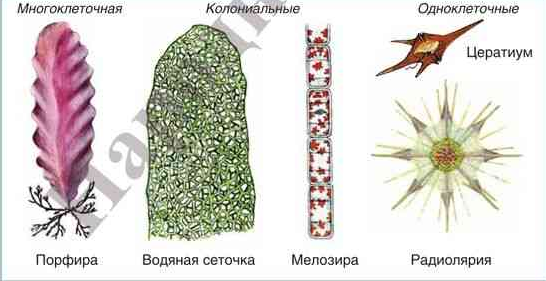 Гетеротрофные протисты (всего 50 тыс. видов). Амеба обыкновеннаяПитание амебы обыкновенной: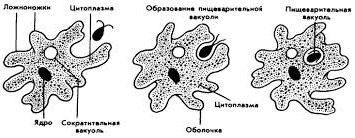 Гетеротрофные протисты. Инфузория туфелька***Конъюгация происходит следующим образом: между двумя особями образуется цитоплазматический мостик. Макронуклеусы (большие ядра) растворяется в цитоплазме. Микронуклеусы ( малые ядра) делятся мейозом с образованием 4-х ядер с гаплоидным набором хромосом ( у каждой особи). По 3 ядра (у каждой особи) погибают. Оставшиеся ядра делятся митозом с образованием стационарного (женского) и мигрирующего (мужского) ядер с гаплоидным набором хромосом (у каждой особи). Мигрирующими (мужскими) ядрами партнеры обмениваются между собой. Эти ядра сливаются со стационарными (женскими) и образуют ядро с диплоидным набором хромосом (у каждой особи). Восстанавливаются макронуклеусы, партнеры расходятсяОбщая характеристика водорослейВодоросли - фотосинтезирующие протистыРизоиды – одноклеточные или многоклеточные выросты таллома, служащие для прикрепления к субстратуНаружные покровы клетки: чаще цитоплазматическая мембрана, клеточная оболочка из целлюлозыВ цитоплазме клетки(особенности): хлоропласты, содержащие кроме хлорофилла другие пигменты, имеют различную окраску и форму- называются хроматофоры, запасное вещество – чаще крахмал, масла***У мелководных (зелёных) водорослей фотосинтезирующими пигментами являются в основном хлорофиллы а и b, поглощающие красный и жёлтый свет. У бурых водорослей, обитающих на средних глубинах, куда проникает зелёный и синий свет, фотосинтезирующими пигментами являются хлорофиллы а и с, а также каротин и фукоксантин, имеющие бурый цвет. У красных водорослей, обитающих на глубинах до 270 м, фотосинтезирующими пигментами являются хлорофилл d (характерный только для этой группы растений) и имеющие красноватую окраску фикобилины — фикоэритрин, фикоцианин и аллофикоцианин, хорошо поглощающие синие и фиолетовые лучи.Размножение: бесполым способом: Участками талломаДеление надвое(митоз)Спорами: неподвижными и  подвижными (зооспоры). Спорангий – орган бесполого размножения, в котором образуются споры (одноклеточный)  половым способом: Слиянием гамет. Гаметангий- орган полового размножения, в котором образуются половые клетки- гаметы (одноклеточный)Конъюгация - слиянием содержимого неполовых клеток 6. У некоторых возможно чередование поколений в цикле развития - функции полового и бесполого размножения выполняют разные особи:Спорофит – бесполое поколение организмов, развивающихся с чередованием поколений, которое развивается из зиготы и производит спорыГаметофит- половое поколение организмов, развивающихся с чередованием поколений, которое развивается из споры  и производит гаметы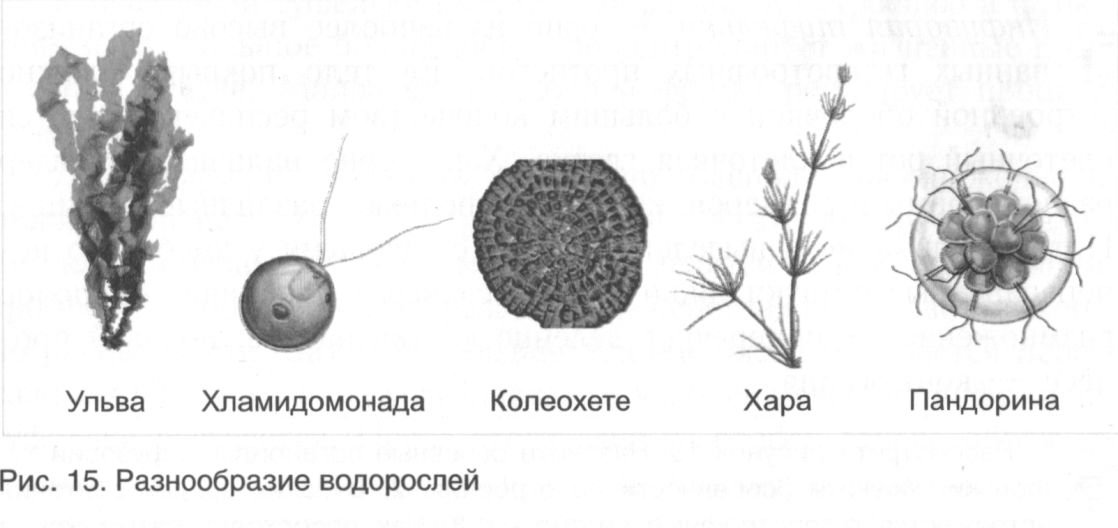 Одноклеточные водорослиХлорелла (отдел Зеленые водоросли)Эвглена зеленаяХламидомонада***Плеврококк Среда обитания - в виде зеленого налета на коре деревьев, стенах домов, старых заборах, камнях.Форма тела - округлая, клетки одиночные или сросшиеся по 3 и более в пакетикиТело - покрыто плотной оболочкой, 1 хлоропластРазмножение - бесполое делением надвое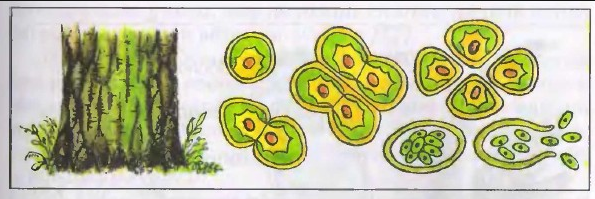 Колониальные водоросли (мелозира, водяная сеточка, вольвокс)ВольвоксМногоклеточные водорослиМногоклеточный таллом водорослей (клетки связаны тяжами цитоплазмы)	Нитчатый (улотрикс, спирогира)	Разветвленный (хара), Кустистый	Пластинчатый (ламинария)Чаще прикрепленный образ жизни (при помощи ризоидов)Чередование поколений- закономерная смена поколений, различающихся по способу размножения- полового и беспологоУлотртксСпирогираЛаминария (отдел Бурые водоросли)Значение протистов:- автотрофные протисты – корм для водных животных;- обогащают среду кислородом и регулируют содержание углекислого газа;- санитары загрязненных водоемов, в том числе хозяйственных и бытовых стоков городской канализации (эвглена, хламидомонада);- используют для восстановления воздуха в замкнутых пространствах космических кораблей и подводных лодок (т.к.интенсивно поглощают углекислый газ и выделяют кислород в процессе фотосинтеза – за сутки масса хлореллы увеличивается более чем в 10 раз, при этом накапливаются белки, сахара, жиры, витамины);- некоторые являются паразитами (малярийный плазмодий, дизентерийная амеба);- залежи известняка (морские протисты фораминиферы с наружным известняковым скелетом), мела (панцирь кокколитофорид);- образование полудрагоценных камней – яшма, опал, халцедон (скелет радиолярий). В Красную книгу Беларуси занесены водоросли:Батрахоспермум четковидный (Красные)	7. Нителла грациозная (Харовые)Гильденбрандтия речная (Красные)	8. Нителлопсис притуплённый (Харовые)Гомфоцимбелла изогнутая (Диатомовые)9. Хара грубая (Харовые)Центронелла Рейхельта (Диатомовые)	10. Кладофора эгагропильная (Зеленые)Хара нитевиднаяПорфиридиум багряныйЗначение водорослей в природе:Участвуют в почвообразованииВ геологическом прошлом участвовали в формировании осадочных пород (меловые породы, известняк, горючие сланцы)Участвуют в круговороте веществ в природеСинтезируют органические вещества, которые являются пищей для гетеротрофовВ процессе фотосинтеза выделяют большое количество кислорода, который обогащает воду Значение водорослей в хозяйстве:Источник калийных удобрений и кормовых добавок для животных (в сельском хозяйстве)Сырье для промышленного получения спиртов, лака, аммиака, йода, брома (бурые) органических кислот, белков, витаминов, агар-агара для изготовления мармелада, пастилы (красные водоросли).Используются в пищу человеком 170 видов (ламинария, порфира = «морская капуста», ульва= "морской салат")Для регенерации воздуха в замкнутых биологических системах жизнеобеспечения человека (подводные лодки, космические корабли)Некоторые водоросли (например, хлорелла, сценедесмус) способны накапливать радионуклиды, что может использоваться для дополнительной очистки слабоактивных сточных вод АЭСБиологическая очистка коммунально-бытовых и промышленных сточных вод (зеленые водоросли)Некоторые индикаторы состояния окружающей средыМассовое размножение водорослей наносит ущерб хозяйственной деятельности человека (обрастание морских судов, ухудшение их эксплуатационных качеств)«Цветение» воды придаёт ей неприятный вкус и запах, может вызвать «замор» рыбы.Признак сравненияАмеба обыкновеннаяСреда обитанияПресный водоемРазмеры0,1-0,3 ммФорма телаНепостояннаяДвижениеС помощью ложноножекСтроение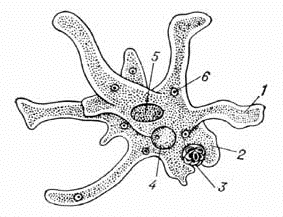 Эктоплазма (прозрачная, густая цитоплазма)Эндоплазма (зернистая, более жидкая)Заглатывание пищевых частиц (фагоцитоз)Сократительная вакуольЯдроПищеварительная вакуоль Ложноножки (псевдоподии)Цитоплазматическая мембранаПитаниеГетеротрофное (бактериями, другими протистами), путем фагоцитоза и пиноцитоза. Переваривание в пищеварительных вакуолях, непереваренные остатки удаляются в любом месте клеткиДыханиеВсей поверхностью клетки ВыделениеС помощью сократительной вакуоли. Сократительная вакуоль выполняет также функцию осморегуляции и газообмена.РазмножениеБесполое (митоз – деление клетки надвое, не более получаса) Сократительная вакуоль остается в одной клетке, а в другой образуется заново.РаздражимостьРеагирует на свет, механические воздействия, концентрации химических веществПриспособления и распространениеИнцистирование - образование цисты (покоящейся формы) в неблагоприятных условиях окружающей среды при высыхании водоема или охлаждении воды. Клетка округляется, сжимается, покрывается плотной оболочкой. Циста служит для защиты от воздействия неблагоприятных условий среды и распространения.Разнообразие форм***паразитические - амеба дизентерийная, амёба ротовая, амёба кишечная, морские саркодовые - имеют раковины до 3 см, отмирая, образуют осадочные породы: фораминиферы - залежи известняка;радиолярии (лучевики) - раковины из кремнезёма - осадочные породы, которые используются в производстве наждачной бумаги, абразивных кругов, образуют полудрагоценные камни - яшма, опал, халцедон, кокколитофорид - залежи мелаПризнак сравненияИнфузория туфелькаСреда обитанияПресный стоячий водоемРазмеры0,2-0,3 ммФорма телаПостоянная, имеется пелликула - уплотненный слой эктоплазмыДвижениеС помощью ресничек, тупым концом вперед, вращаясь вокруг своей оси (2мм/с)СтроениеРесничкиЦитоплазмаБольшое ядро (вегетативное, макронуклеус)- отвечает за обмен веществМалое ядро (генеративное, микронуклеус) участвует в размноженииПелликулаДве сократительные вакуоли (с приводящими каналами)Пищеварительная вакуольПредротовая воронка (с длинными ресничками)Клеточный ротКлеточная глоткаПорошица Трихоцисты (органоид защиты и нападения)ПитаниеГетеротрофное: бактерии, протисты попадают в клеточный рот, клеточную глотку, переваривание в пищеварительных вакуолях, непереваренные остатки удаляются через порошицуДыханиеВсей поверхностью клетки ВыделениеС помощью 2 сократительных вакуолей. Продукты обмена из цитоплазмы сначала поступают в приводящие каналы, а затем в сократительные вакуоли. Вакуоли попеременно сокращаются и выводят их наружу через каждые 20-25 сек.Функции сократительной вакуоли: осморегуляии,. газообмен, выведение конечных продуктов обменаРазмножениеЕсть 2 ядра - макронуклеус (большое - вегетативное, регулирует обменные процессы в клетке - полиплоидное, деление амитозом), микронуклеус (малое, генеративное - отвечает за передачу наследственной информации при половом процессе - диплоидное, деление митозом)Бесполое (поперечное деление надвое после предварительного митотического деления микронуклеуса, а также удвоения количества молекул ДНК и перешнуровки макронуклеуса)Половое (конъюгация – обмен частями малого ядра, для обмена наследственной информации, без увеличения числа особейРаздражимостьРеагирует на свет, механические воздействия, концентрации химических веществПриспособления и распространениеС помощью цисты переносит неблагоприятные условия Трихоцисты - находятся между рядами ресничек, в ответ на раздражение выбрасывают и вонзают в жертву отравленную ядом нитьпризнакиХлореллаСреда обитанияПресные водоемы, сырая земля, кора деревьевРазмерыдо 0,012мм (12мкм)Форма телаПостоянная, шаровидная ДвижениеНеподвижнастроение1-клеточная оболочка(из целлюлозы)2-цитоплазматическая мембрана3- хроматофор(подковообразный)4- ядро5- цитоплазмаПитаниеАвтотрофное (содержит хлорофилл);ДыханиеГазообмен всей поверхностью телаВыделениеВсей поверхностью тела, выделяет большое количество кислородаРазмножениеБесполое: неподвижными  гаплоидными спорами(8 - 64 в материнской клетке).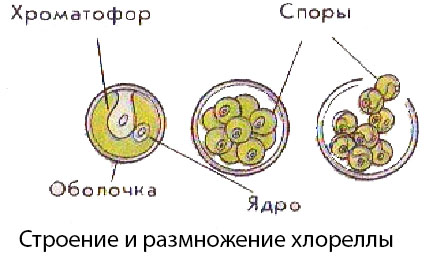 РаздражимостьКак у остальныхПриспособления цистапризнакиЭвглена зеленаяСреда обитанияСтоячий пресный водоем. «Цветение воды» Размеры0,05 ммФорма телаПостоянная (вытянутая обтекаемая), может изгибаться. ДвижениеЗа счет колебания жгутика ввинчивается в водустроение1- жгутик (вырост цитоплазмы)2- пелликула3- светочувствительный глазок (стигма)4- сократительная вакуоль5- хроматофоры(около 20)6- ядро7- запасные питательные веществаПитаниеАвтогетеротрофное:1)фотосинтез на свету в хроматофорах2) в темноте – готовыми органическими веществами (всасывание всей поверхностью тела)ДыханиеГазообмен всей поверхностью телаВыделениеСократительная вакуоль (функции ~ осморегуляция, выведение жидких продуктов обмена, участие в газообмене)РазмножениеБесполое: продольное деление надвое.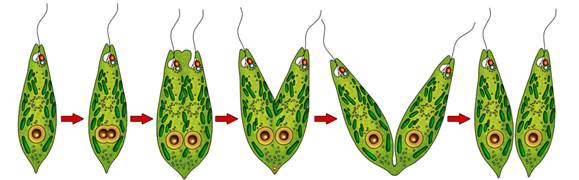 РаздражимостьКак у остальных (положительный фототаксис при участии стигмы)Приспособления цистапризнакиХламидомонадаСреда обитанияСтоячий пресный водоемРазмерыдо 1 ммФорма телаПостоянная (грушевидная)ДвижениеПри помощи 2 жгутиковстроение1-клеточная оболочка  (из пектина)2-цитоплазматическаямембрана3- хроматофор (чашевидный)4- ядро5- цитоплазма6- жгутик (два)7- сократительные вакуоли (две)8 – светочувствительный глазок (стигма)ПитаниеАвтогетеротрофное:1)фотосинтез на свету 2) в темноте – готовыми органическими веществами ( всей поверхностью тела)ДыханиеГазообмен всей поверхностью телаВыделение2 сократительные вакуолиРазмножениеБесполое (при благоприятных условиях): образует 4-8 зооспорПоловое (при неблагоприятных условиях): путем слияния гамет(около 16 из одной клетки), образующаяся зигота зимует. После периода покоя зигота делится мейозом с образованием четырех гаплоидных дочерних особей хламидомонады.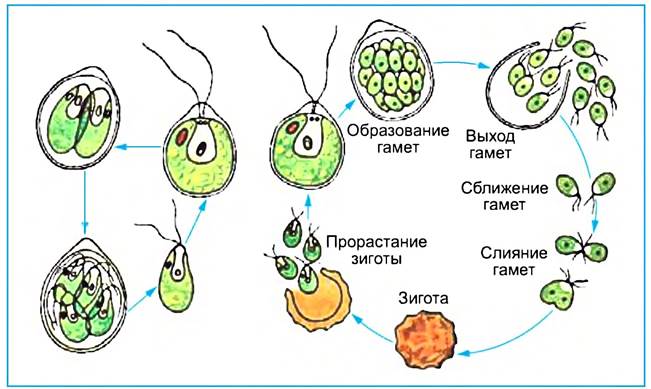 РаздражимостьКак у остальных. Есть стигмаПриспособления Зигота с плотной оболочкойпризнакиВольвоксСреда обитанияПресные водоемыРазмеры2-3 ммФорма телаПостоянная, шаровидная. Количество клеток в колонии 500 – 60 000 (зависит от вида)ДвижениеВолчкообразное движение за счет жгутиковСтроениеОсновная масса колонии- полужидкое студенистое вещество, образующийся за счет ослизнения клеточных стенок. Клетки – отдельные организмы, некоторые соединены между собой тяжами цитоплазмы; имеют по 2 жгутика (похожи на хламидомонаду)Характерна дифференциация (специализация) клеток: вегетативные (питание, рост, движение), репродуктивные (4-10 в колонии, размножение)ПитаниеАвтотрофноеРазмножениеБесполое (летом): деление(митозом) репродуктивных клеток – внутри материнской колонии образуются дочерние колонии.Половое размножение (осенью): в репродуктивных клетках образуются: сперматозоиды (подвижные, со жгутиками) и яйцеклетки (неподвижные), зигота зимует и образует колонию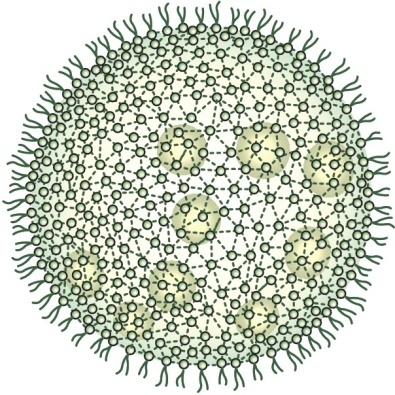 Признаки сравненияулотриксСреда обитанияПресные водоемы, реже морскиеСтроениеОколо 10 см, в виде нити, зеленая водоросльКлеточная оболочка (из целлюлозы)Цитоплазматическая мембранаЦитоплазмаЯдроХроматофор (в форме незамкнутого пояска)Мелкие вакуолиПитание автотрофноеРазмножениеБесполое (благоприятные условия):участком таллома(вегетативное размножение)зооспорами (4 жгутика)Половое (неблагоприятные условия): слиянием гаметЧередование поколенийГаметофит (нитчатая водоросль)Гаметы Слияние гаметЗигота (спорофит, одноклеточный)Период покоя                                  зооспорыПризнаки сравненияспирогираСреда обитанияПресные водоемыСтроениеОколо 10см, в виде нити, свободно плавает образуя тину, зеленая водоросль. Снаружи нити толстый слой слизиКлеточная оболочка (из целлюлозы)Цитоплазматическая мембранаЯдроВакуольЦитоплазмаХроматофор (в виде спирально закрученной ленты)Питание РазмножениеБесполое: участком таллома (вегетативное размножение)Половое: конъюгация (слияние содержимого неполовых клеток ---      зигота---     период покоя--- водоросль). Нет чередования поколений.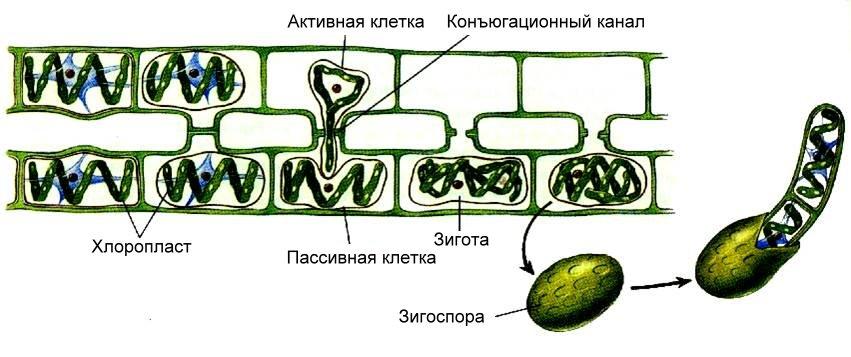 Признаки сравненияЛаминария ("морская капуста")Среда обитанияМорской водоем (Тихий океан), глубина 4-10мСтроениеОколо 20 м, бурая пластинчатая водоросльЖелтовато-бурая окраска слоевища за счёт желтых и бурых пигментов (каротинов и ксантофиллов, фукоксантина)Пластинка (ежегодно отмирает)«ствол»ризоиды      многолетниеРазмножениеБесполое: зооспорамиПоловое: слиянием гаметЧередование поколенийСпорофит (пластинчатая водоросль)ЗооспорыГаметофит (состоит из нескольких клеток)Слияние гамет                                          Зигота